CHORĄGIEW  RZECZYPOSPOLITEJ  NA  PAŁAC  PREZYDENCKIDo Prezydenta Rzeczypospolitej Polskiej 
Andrzeja DudyList otwarty drugi    W tym roku 22 grudnia będzie 25 rocznica sprowadzenia do Polski oryginałuChorągwi Rzeczypospolitej symbolu naszego państwa o prawie 800-letniej tradycji. Został on przywieziony z Londynu przez ostatniego Prezydenta RP na Obczyźnie Ryszarda Kaczorowskiego i wręczony uroczyście Lechowi Wałęsie. 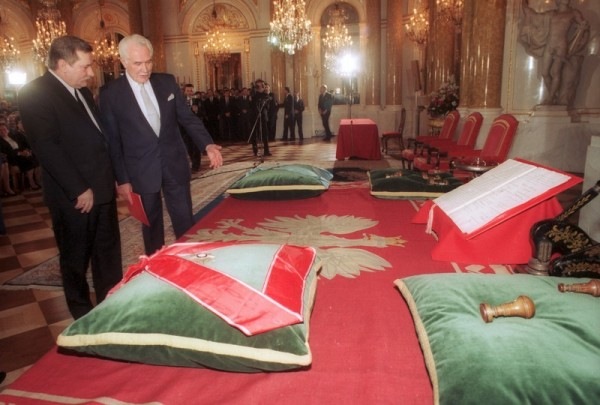 Od tego  czasu ten symbol Majestatu Rzeczypospolitej miast dumnie powiewać nad Pałacem Prezydenckim, jako eksponat muzealny pałęta się po różnych miejscach. Czy nie powinno być hańbą naszych elit politycznych i intelektualnych, że do chwili obecnej nikt nie  podjął się  przywrócenia do życia publicznego tego symbolu, nie podjął inicjatywy ustawodawczej.Mój pierwszy apel do Pana Prezydenta, o podjęcie inicjatywy ustawodawczej w tej sprawie, upowszechniony przez kilka gazet i portali niestety został zignorowany, niegodny nawet odpowiedzi. Ten list jest w pewnym sensie uzupełnieniem mego pierwszego Apelu o przykłady chorągwi prezydenckich innych państw.                           
   Chorągiew Prezydenta Rosji                                                 Chorągiew Prezydenta Czech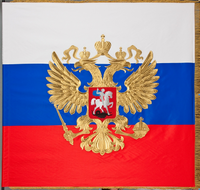 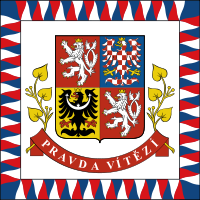 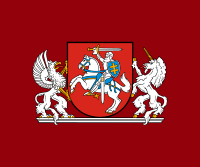 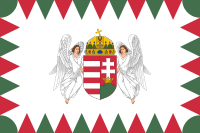     Chorągiew Prezydenta Litwy                                                Chorągiew Prezydenta Węgier                                   
Chorągiew  Prezydenta Niemiec                                                Chorągiew Prezydenta Włoch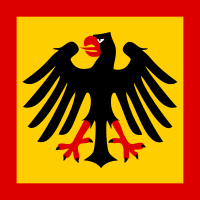 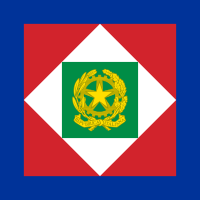 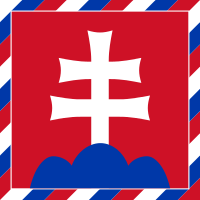 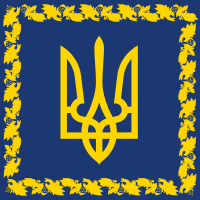  Chorągiew Prezydenta Słowacji                                              Chorągiew Prezydenta UkrainyPrezydent Rzeczypospolitej Polskiej nie ma prawa nawet bardziej dostojnej flagi państwowej, z herbem  Rzeczypospolitej. Wprowadzony  w 1996 roku Zarządzeniem Ministra Obrony Narodowej  Proporzec Prezydenta RP,jest wiernym odwzorowaniem Chorągwi Rzeczypospolitej ale nią niestety nie jest.Jest on zaliczony  do znaków Marynarki Wojennej . Do 2009 roku nie miał prawa być stosowany nie tylko na Pałacu Prezydenckim ale nawet na lądzie . Dopiero nowe Zarządzenie Ministra Obrony Narodowej z 2009 roku dopuszcza stosowanie Proporca Prezydenta RP na lądzie ale jeszcze nie na Pałacu Prezydenckim. 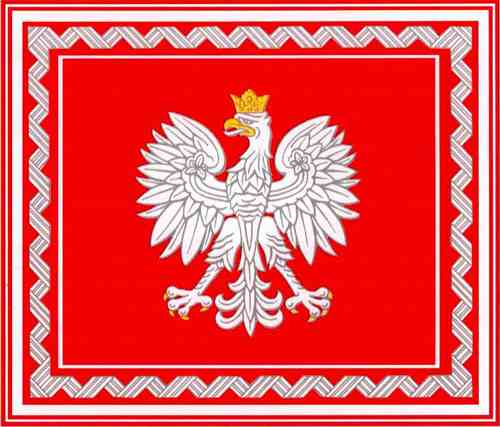 Panie Prezydencie Wielki czas skończyć z tą postkomunistyczną prowizorką.Pięć lat temu odbyły wspaniałe uroczystości z okazji XX –lecia przekazania tych symboli do kraju.Niestety nikt z obecnych na tych uroczystościach nie zauważył że miejscem godnym Chorągwi Rzeczypospolitej jest  maszt na Pałacu Prezydenckim.Pan  może ten  skandal zakończyć ,a ja Chorągiew Rzeczypospolitej  podniosę na maszt.Z poważaniemLeszek RodziewiczŁuskowo 1.12.2015 r